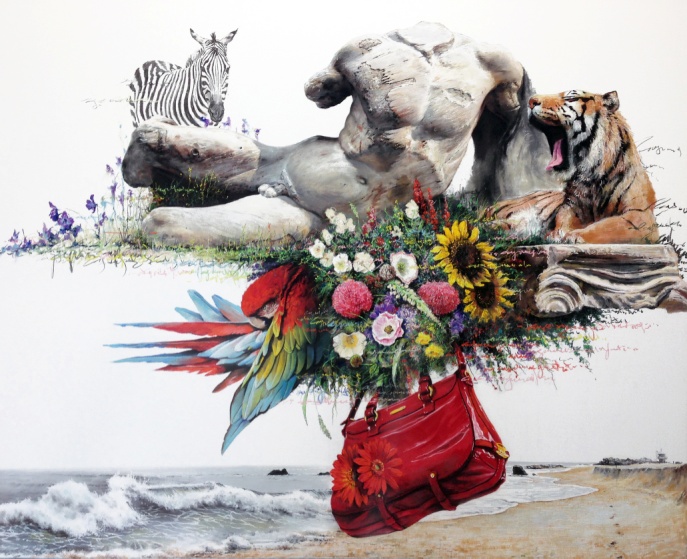 Instant Landscape-Androgynyous#3, Charcoal and pastel on canvas, 162.2x130.3cm, 2014KIM Nampyo Born in 1970, Seoul, KoreaWorks and lives in SeoulEducation
2006   M.F.A., Painting, Seoul National University, Seoul1998   B.F.A., Painting, Seoul National University, SeoulSolo Exhibitions2015   Fingertip-scape, a route, Seoul2014   Phantasmagoria – The route of sense, Insa artcenter, Seoul2013   Instant Landscape – Traveler, Seoul Auction, Seoul2010   My Art is My World _ Encounter of the Two Worlds, Kim Nam-Pyo & Ji Yong-Ho, Gana Art Center, Seoul2009   Instant Landscape, Gana Art NY, New YorkInstant Landscape, Goozee Gallery, DaeguInstant Landscape, Canvas International Art, Amsterdam2008   Instant Landscape, Gallery IHN, Seoul 2007   Instant Landscape, Gallery HYUNDAI-Window Gallery, SeoulInstant Landscape, Canvas International Art, Amsterdam2005   Stopping for a While, Vinyl Gallery, Seoul 1999   1st Solo Exhibition, Woonggeon Gallery, SeoulSelected Group Exhibitions
2016   ‘AndrogynyⅢ’, Atelier Aki, SeoulUnfamiliar Feeling, Naesorak Mountain Art Museum, Kangwon-doArt & Flower collaboration, NAM.K art gallery, SeoulBreath of Forest, Incheon Shinsegae Gallery, IncheonPrologue, 640art tower gallery, Seoul‘Androgyny’, Atelier Aki, Seoul2015    ‘Dowon’, Atelier Aki, Seoul‘Hositamtam’, Korea university museum, SeoulParis-Daily temptations, seoul art center, Seoul OCEANUS K-ART oceanus arthall, Pusan2014    Material Magic, ilwoospace, Seoul2013    Residing in private place, Atelier Aki, Seouljourney in the book, gallery PURPLE, GyeonggiResiding in private places, Atelier Aki, SeoulPrimavera, Amway Museum, Gyeonggi        Contemporary Age: 30 years with artists, Gana Art Center, SeoulArt by MKZ, Beyond Museum, SeoulCool Running, Lotte gallery, Seoul And etc. CollectionsSeoul Museum of Art, SeoulNational Museum of Modern and Contemporary Art, Art Bank, SeoulAwardsArts Council Foundation AwardGold Medal, National University Art ExhibitionGold Medal, Creative Art AssociationArtist Statement“My work possesses impromptu and coincidental forces. From the expression of the canvas to the decision of the specific image, I represent on to the canvas, the results of my instant absorption and imagination (..) To me, nature and its landscapes are a figure of constancy, relative to the instant and irregular fragments of uneasiness of this era. But on the other hand, nature is fragile and weak, always the loser in the logics of power. Because of this reason, the animals appearing on the canvas sometimes seem to be so peaceful sometimes as if they are on guard.”